ТЕМПЕРАМЕНТ ДОШКОЛЬНИКОВ: РЕКОМЕНДАЦИИ ДЛЯ ВОСПИТАТЕЛЕЙВ общем смысле темперамент человека – это индивидуальные проявления впечатлительности, возбудимости нервных процессов, уравновешенности и скорости протекания психических процессов.Иван Петрович Павлов подчеркивал, что основой темперамента человека является тип нервной деятельности. От сочетания силы нервных процессов, уравновешенности и подвижности зависит, какой из четырех типов нервной системы будет у ребенка.Иван Павлов подчеркивал, что темперамент, несмотря на врожденный характер, все же поддается педагогическому влиянию. Ведь у детей особенности ВНД (высшая нервная деятельность) проявляются ярче, чем у взрослых, в силу того, что они еще не замаскированы чертами характера, не прикрыты педагогической работой и жизненными установками.
Воспитатель может судить о типе темперамента на основе анализа поведения малыша.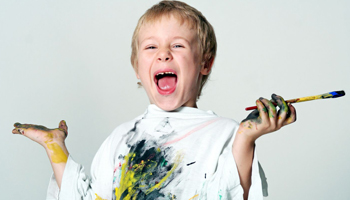 Если дошкольник холерик…Как мы видим из таблицы, холерик неуравновешенную, подвижную, но сильную нервную систему, в которой процессы возбуждения преобладают над торможением. Поведенческие реакции малыша проявляются в крайностях: ребенок не плачет, а рыдает, не смеется, а заливается, не сердится, а впадает в ярость. Ребенок имеет выразительную мимику, его жесты порывисты, а речь громкая и быстрая. Маленькие холерики предпочитаются подвижные игры упорядоченным занятиям, в играх стремятся занять главенствующую роль, переделать пространство под себя, организовывают одногруппников и руководят их действиями. Работа с детьми довольна трудна: они чересчур подвижны, импульсивны и вспыльчивы, с трудом придерживаются правил, ссорятся с другими из-за игрушек и обижаются на замечания взрослых.Маленький холерик после дневной активности с трудом засыпает в сончас, требуя, чтобы ему рассказали сказку или дали поиграть в кровати с заранее припасенной игрушкой, спит спокойно, но быстро проснувшись, опять бросается на покорение мира с прежней активностью.Рекомендации для воспитателей:разговаривать с холериком следует тихо, спокойно, но без уговоров;к активности нужно относиться с пониманием, но за два часа до сончаса следует ограничить все, что действует возбуждающе на его нервную систему. Только спокойные занятия и игры;нужно развивать внимание и усидчивость: настольные игры, лепка, рисование и конструирование;при командных играх нужно воспитывать умение управлять своим поведением и соблюдать правила игры;приучайте холерика к основным правилам общения: просить, а не требовать, говорить спокойно, а не кричать, слушать внимательно, а не перебивать;очень важно соблюдать строгий распорядок дня.Если дошкольник сангвиник…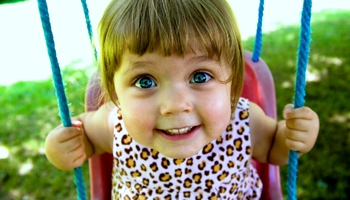 Сангвиники – это дети спокойного типа с уравновешенной, подвижной и сильной нервной системой. Своим поведением они напоминают холериков: так же активны, у них живая мимика, говорят громко и быстро. Но у маленького сангвиника обычно жизнерадостное, спокойное настроение, без резких перепадов.Основная особенность сангвиников – их быстрая адаптация к новым условиям. Малыши очень быстро осваиваются в ясельной группе и детском саду. Привыкание к воспитателю и сверстниками проходит очень быстро: уже к вечеру первого дня ребенок играет с другими детьми и не плачет, вспоминая маму. Сангвиник легко засыпает и просыпается, быстро переходит от спокойных занятий к подвижным играм и наоборот. В контакт с детьми вступаю легко, причем с одинаковой простотой руководят другими и подчиняются. Соблюдение распорядка в группе не представляет сложности, охотно прислушивается ко взрослым и их указаниям.Однако повышенная пластичность нервной системы иногда может играть плохую роль: ребенок меняет игрушки одну за другой, с той же легкостью расстается с приятелями, верных друзей практически не имеет, ничего не доводит до логического завершения. Ребенок послушен, однако слишком легко вступает в контакт с незнакомыми взрослыми и случайными прохожими. Разнообразие интересов приводит к тому, что ребенок меняет кружки, занятия, не достигая в них больших успехов.Рекомендации для воспитателей:необходимо проявлять требовательность и строгость к сангвинику;важно не оставлять без внимания мелкие нарушения, указывая на необходимость уборки за собой игрушек;следить за тем, чтобы начатое дело было доведено до конца и, важно, с хорошим качество выполнения;небрежную работу следует предложить сделать заново, затем показав конечный итог добросовестной работы;воспитывать внимательное отношение к товарищам для прочных и устойчивых отношений.Если дошкольник флегматик…Малоподвижная, но сильная и уравновешенная нервная система характеризует маленького флегматика. В раннем возрасте ребенок много спит, проснувшись, лежит спокойно, редко и плачет, и смеется. После сна остаются длительное время вялыми. Речь у них неторопливая, между предложениями часты паузы.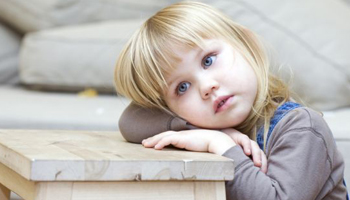 Перед началом деятельности идет период подготовки и раскачки. Однако приступив к работе, маленький флегматик может заниматься ею длительное время без перерывов, не уставая от однообразных действий.Привычки ребенка формируются долго, но, однажды сформировавшись, остаются надолго и становятся особо прочными. Все же непривычное и новое малыш воспринимает далеко не сразу. Вот почему поступление в ясли или детский сад сопровождается некоторыми проблемами: флегматик трудно адаптируется к новым обстоятельствам, режиму, с мамой расстается с трудом, с незнакомыми детьми играть не желает. Привыкнув к обстановке, ребенок охотно выполняет режим и правила поведения в группе, справляется с работой любой сложности, а выполняет поручении аккуратно и очень тщательно, пусть и не очень быстро.Рекомендации для воспитателей:следует чаще побуждать ребенка к активным действиям: подвижные игры, бег, игры-соревнования;нужно привлекать ребенка к совместной коллективной работе;чаще хвалите детей за быстро и качественно выполненную работу;не следует применять угрозы и окрики, излишне торопить ребенка. Все это не приведет к ускорению, а, наоборот, затормозит нервную систему малыша;нужно заранее предупреждать ребенка о смене деятельности.Если дошкольник меланхолик…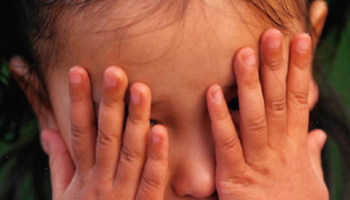 Маленькие меланхолики – дети со слабой нервной системой – характеризуются высокой чуткостью и ранимостью. Такие дети показывают высокую реакцию даже на слабые раздражители. Вот почему у них быстро наступает переутомление нервных клеток.Меланхолик играет один или с тем приятелем, которого хорошо знает, с шумными дошкольниками он не уживается. Обычно в группе его не слышно и не видно. Иногда он может тихо просидеть в уголке весь день, играя с куклой, откликаясь лишь на обращенные к нему просьбы. Обращаясь к взрослому, ребенок говорит тихо, постоянно запинается. Не любит демонстрировать свои умения и знания. Но несмотря на незаметное поведение, его чувства глубоки.У ребенка сложно формируются навыки и привычки, но, сформировавшись, отличаются надежностью и прочностью. В коллектив дети входят с трудом, адаптация длительная и зачастую сложная. И в то же время дети очень чуткие, отзывчивые и сильно привязаны к своим друзьям и понимающим взрослым.Рекомендации для воспитателей:необходимо ограничивать число игрушек, новые знакомства, и в то же время следует приучать малыша спокойно относиться к новым людям и не бояться шумных игр;категорически нельзя наказывать ребенка, повышать на него голос, подчеркивать перед другими его недостатки;следует чаще хвалить малыша;нужно развивать общительность, расширять круг друзей и приятелей;следует привлекать меланхолика с совместному со взрослым труду.Знание воспитателем черт темперамента помогает находить индивидуальный подход к каждому ребенку. Ведь понятно, что маленького холерика и меланхолика нельзя воспитывать одними и теми же методами, применять к ним одинаковые меры поощрения и наказания. Учет типа нервной системы позволяет более качественно подойти к вопросу воспитания успешной личности.Тип нервной системы / темпераментСвойства нервных процессов«безудержный» / холерикСильный, неуравновешенный, подвижный«живой» / сангвиникСильный, уравновешенный, подвижный«спокойный» / флегматикСильный, уравновешенный, инертный«слабый» / меланхоликСлабый, неуравновешенный, инертный, или подвижный